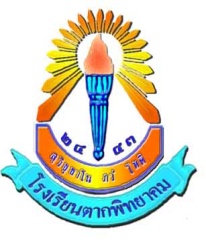 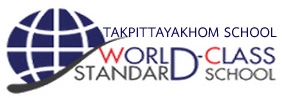 แบบส่งสื่อการสอน    โรงเรียนตากพิทยาคมกลุ่มสาระการเรียนรู้  ....................................................ชื่อ-สกุล.......................................................................................................................................................................วิชาที่สอน ………………………………………………………….…………………………………………………………………………ชื่อสื่อ ………………………………………………………….………………………………………………………………………………........................................................................................................................................................................ประเภทสื่อ   สื่อเทคโนโลยี  (IT) สื่อสิ่งประดิษฐ์  สื่อสิ่งพิมพ์	  หนังสือ         เอกสาร       แผ่นพับ       โปสเตอร์    อื่นๆ ระบุ………….ใช้ประกอบการสอนใน วัตถุประสงค์ของสื่อการเรียนการสอนที่ผลิต (โปรดระบุเป็นข้อๆ)…………………………………………………………………………………………………………..…………………………………………………………………………………………………………………………………………………………..…………………………………………………………………………………………………………………………………………………………..…………………………………………………………………………………………………………………………………………………………………………………………………………..วิธีการสร้าง/ขั้นตอนในการผลิตสื่อวัสดุ-อุปกรณ์ที่ใช้ในการสร้างสื่อ/งบประมาณ…………………………………………………………………………………………………………..…………………………………………………………………………………………………………………………………………………………..…………………………………………………………………………………………………………………………………………………………..…………………………………………………………………………………………………………………………………………………………………………………………………………..ขั้นตอนในการผลิตสื่อ…………………………………………………………………………………………………………..…………………………………………………………………………………………………………………………………………………………..…………………………………………………………………………………………………………………………………………………………..…………………………………………………………………………………………………………………………………………………………………………………………………………..วิธีการใช้สื่อ…………………………………………………………………………………………………………..…………………………………………………………………………………………………………………………………………………………..…………………………………………………………………………………………………………………………………………………………..…………………………………………………………………………………………………………………………………………………………………………………………………………..…………………………………………………………………………………………………………..…………………………………………………………………………………………………………………………………………………………..…………………………………………………………………………………………………………………………………………………………..…………………………………………………………………………………………………………………………………………………………………………………………………………..…………………………………………………………………………………………………………..…………………………………………………………………………………………………………………………………………………………..…………………………………………………………………………………………………………………………………………………………..…………………………………………………………………………………………………………………………………………………………………………………………………………..…………………………………………………………………………………………………………..…………………………………………………………………………………………………………………………………………………………..…………………………………………………………………………………………………………………………………………………………..…………………………………………………………………………………………………………………………………………………………………………………………………………..…………………………………………………………………………………………………………..…………………………………………………………………………………………………………………………………………………………..…………………………………………………………………………………………………………………………………………………………..…………………………………………………………………………………………………………………………………………………………………………………………………………..ปีการศึกษา 2557ปีการศึกษา 2558ปีการศึกษา 2559แผนการจัดการเรียนรู้ที่………………. เรื่อง………………………………………..ระดับชั้น ..............ชั่วโมงที่………………………………………………………………………………………………………………………………………………………………………………………………………………………………………………………………………………………………………………………………………………………………………………………………………………………………………………………………………………………………………………………………………………………………………………………………………………………………………………………………………………………………………………………………………………………………………………………………………………………………………………………………………………………………………………………………………………………………………………………………………..………………………………………………….………………………………………………….แผนการจัดการเรียนรู้ที่ ………เรื่อง……………………………………………ระดับชั้น ..............ชั่วโมงที่ .............………………………………………………….………………………………………………….………………………………………………….………………………………………………….………………………………………………….………………………………………………….………………………………………………….………………………………………………….………………………………………………….………………………………………………….………………………………………………….………………………………………………….………………………………………………….………………………………………………….………………………………………………….………………………………………………….………………………………………………….………………………………………………….………………………………………………….………………………………………………….………………………………………………….………………………………………………….แผนการจัดการเรียนรู้ที่ ………เรื่อง……………………………………………ระดับชั้น ..............ชั่วโมงที่ .............………………………………………………….………………………………………………….………………………………………………….………………………………………………….………………………………………………….………………………………………………….………………………………………………….………………………………………………….………………………………………………….………………………………………………….………………………………………………….………………………………………………….………………………………………………….………………………………………………….………………………………………………….………………………………………………….………………………………………………….………………………………………………….………………………………………………….………………………………………………….………………………………………………….………………………………………………….